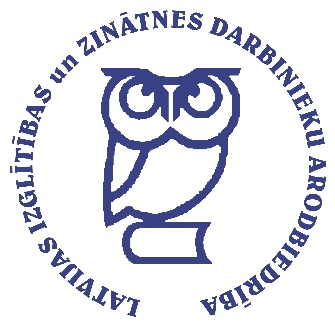 Rīga09.09.2021.          Nr. 186           			    Uz  02.09.2021.   Nr. e-pastu                                                     Izglītības un zinātnes ministrijai    Latvijas Brīvo arodbiedrību savienības priekšsēdētājam Egilam BaldzēnamPar atzinumu VSS-702Latvijas Izglītības un zinātnes darbinieku arodbiedrība atkārtoti iepazinās ar noteikumu projekta “Grozījumi Ministru kabineta 2020. gada 11. augusta noteikumos Nr. 518 “Kārtība, kādā tiek piešķirts un anulēts valsts ģimnāzijas statuss”” sākotnējās ietekmes novērtējuma ziņojumu (anotāciju) VSS-702 un izsaka šādu priekšlikumu:vēršam uzmanību, ka nepieciešams veikt grozījumus normatīvajos aktos, ja šo noteikumu projekta 2.2.7. apakšpunktā minētajos kritērijos - kompetences un sasniegumi, izglītības programmu īstenošana, atbalsts un sadarbība – Valsts ģimnāzijām saņemot novērtējumu “labi”,  tiktu dota iespēja rosināt ārkārtas novērtēšanu konkrētajā kritērijā un uzlabot tā vērtējumu.Priekšsēdētāja 					(*paraksts)			                    Inga VanagaStrazdiņa 26598394gita.strazdina@lizda.lv*DOKUMENTS PARAKSTĪTS AR DROŠU ELEKTRONISKO PARAKSTULatvijas Izglītības un zinātnes darbinieku arodbiedrībaReģistrācijas Nr. 40008043830  Bruņinieku iela 29/31, Rīga, LV-1001, LatvijaTālrunis:  672 70 273, e-pasts: lizda@lizda.lv     www.lizda.lv